Создание, продвижение,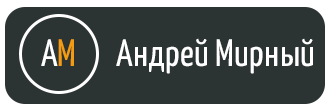 реклама сайтов под ключ                                                                                                         +7 (910) 399-19-99               Бриф на разработку сайтаБриф на разработку сайта поможет мне понять ваши цели и задачи. Так я быстрее оценю стоимость разработки (рекламы, продвижения) сайта.Вам необязательно заполнять все. Чем более полную информацию я получу, тем эффективнее будет работа.Если у вас уже есть бриф на сайт, наброски структуры сайта или ТЗ, вы можете отправить их на почту 79103991999@mail.ru.1. Домен и название (www.сайт.ru). Нужно ли вам придумать домен под вашу компанию, деятельность? Если да, то какие пожелания, ключевые слова нужно учесть? Если домен уже есть, то укажите какой.2. Тип сайта. Что вы хотите? Сайт визитку, сайт услуг, лендинг-пейдж, интернет магазин?3. Дизайн и содержание. Опишите что за сайт по дизайну и содержанию вы хотите. Также можете указать сайты, которые вам нравятся и вы хотите похожий дизайн или содержание. Если есть готовый макет, логотип, шрифты, графические элементы итд то приложите в письме.4. Структура сайта. Опишите какие страницы должны быть или примерное кол-во этих страниц.5. Обслуживание. Часто ли надо менять, добавлять информацию на сайте, следить за актуальностью?6. Продвижение сайта. Нужно ли вам продвижение по ключевых запросам? 7. Контекстная реклама сайта. Нужно ли вам реклама в Яндрекс.Директ и Google.Adwords ?7. Таргетинговая реклама. Нужно ли вам реклама в социальных сетях (instagram, вконтакте, одноклассниках, facebook)?Спасибо за предоставленную информацию, это поможет мне более точно определить сумму услуг*.* Конечная цена зависит от объёма и сложности проекта, 1 час работы = 1’000 рублей. Также вы можете посмотреть цены за проекты, которые представлены в портфолио. P.S. Информация из заполненного брифа никогда не будет передана третьим лицам.ФИО ТелефонE-mail